    В соответствии с Федеральным законом от 06.10.2003 № 131-ФЗ «Об общих принципах организации местного самоуправления в Российской Федерации», Постановлением Правительства Российской Федерации от 22.02.2012 № 154 «О требованиях к схемам теплоснабжения, порядку их разработки и утверждения», учитывая заключение по итогам публичных слушаний по рассмотрению проекта актуализированной схемы теплоснабжения Калининского сельского поселения Цимлянского муниципального района на 2025 год от 30.04.2024, Администрация Калининского сельского поселения П о с т а н о в л я е т:1. Утвердить актуализированную схему теплоснабжения Калининского сельского поселения на 2025 год согласно приложению.2. Разместить на официальном сайте Администрации Калининского сельского поселения утверждённую актуализированную схему теплоснабжения Калининского сельского поселения на 2025 год.3.Контроль за исполнением настоящего постановления оставляю за собой.Глава Администрации Калининского сельского поселения                                                                   А.Г.Савушинский 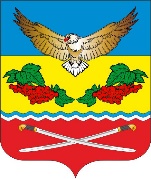                                                  АДМИНИСТРАЦИЯ            ПРОЕКТ                      КАЛИНИНСКОГО СЕЛЬСКОГО ПОСЕЛЕНИЯЦИМЛЯНСКОГО РАЙОНА РОСТОВСКОЙ ОБЛАСТИПОСТАНОВЛЕНИЕ  _______                                      № ______                                   ст. КалининскаяОб утверждении актуализации схемы теплоснабженияКалининского сельского поселения на 2024год